Vážení rodiče,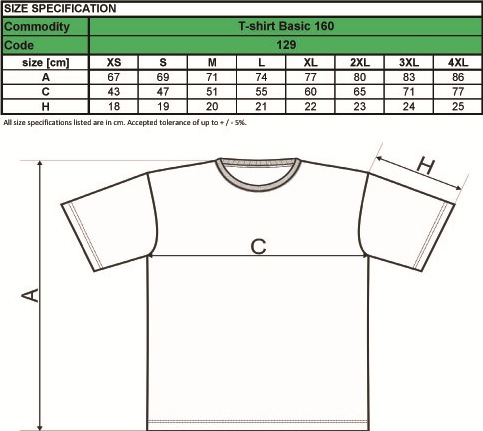 obracíme se na Vás s nabídkou střediskových triček. Většina členů střediska již trička nosí a patrně jste je viděli. Cena jednoho trička činí 200 Kč. Pokud o ně máte zájem, prosíme o vyplnění jména dítěte, velikosti trička a jeho provedení podle tabulky. Rovněž v takovém případě prosíme o dodání objednávky a finančního obnosu do 11. 6. 2021.Děkujeme za spolupráci.Jméno dítěte: _________________________________Velikost trička: _______Varianta trička: unisex (pánské) / dámské / dětské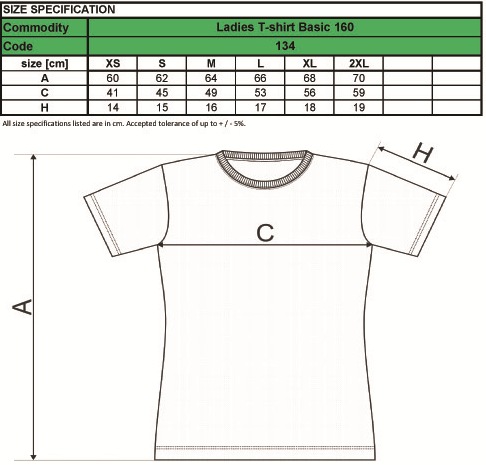 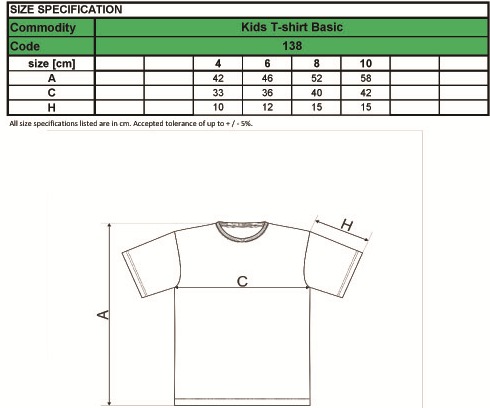 